Фотоотчет спортивно-развлекательного мероприятия,посвященного осени «Зарядка с зонтиками»для детей старшего дошкольного возраста группы № 4МАДОУ «Детский сад № 14»(корпус 1)Цель: доставить детям радость от совместного выполнения занимательных физических упражнений; вызывать интерес к выполнению физических упражнений и игровых заданий с нетрадиционным предметом-зонтик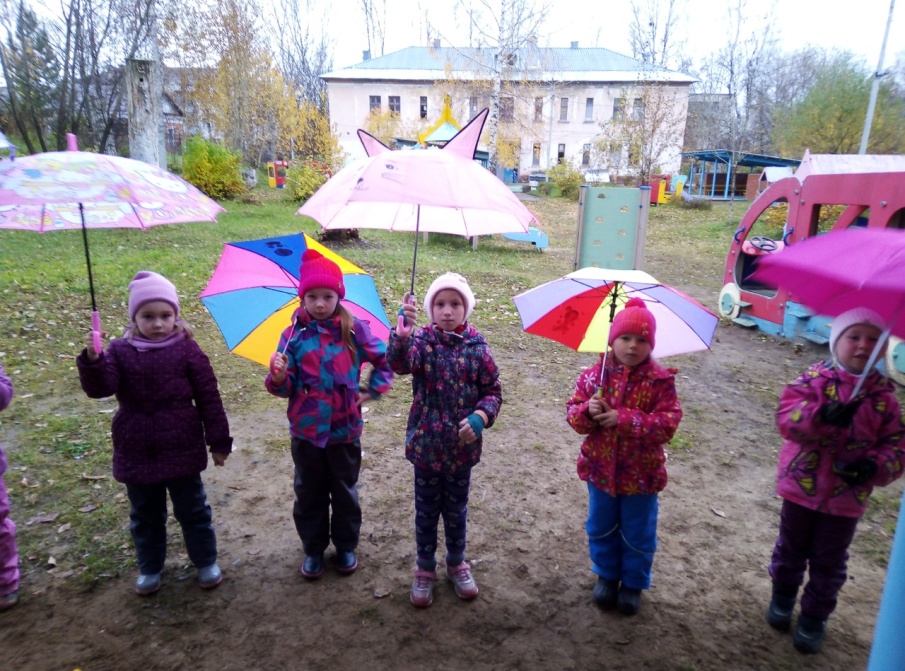 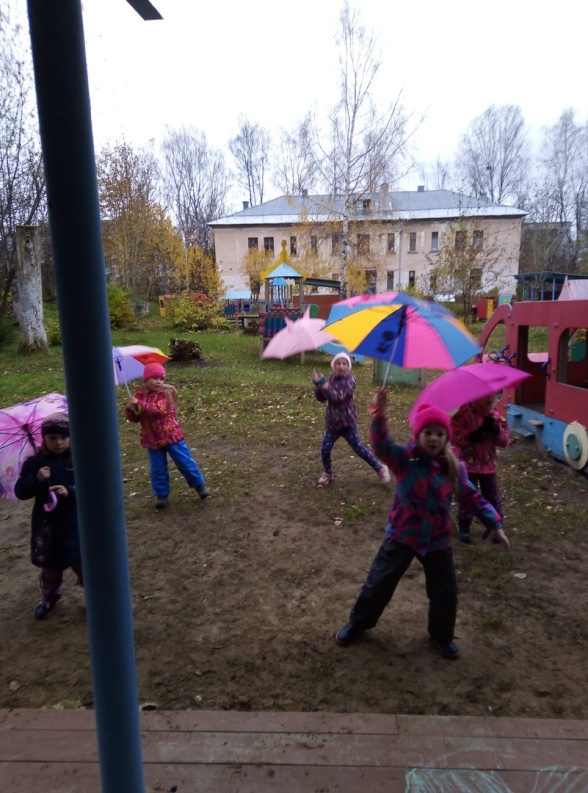 